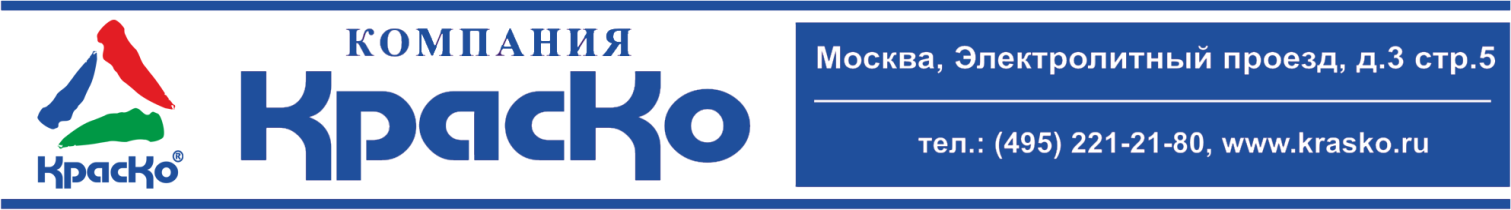 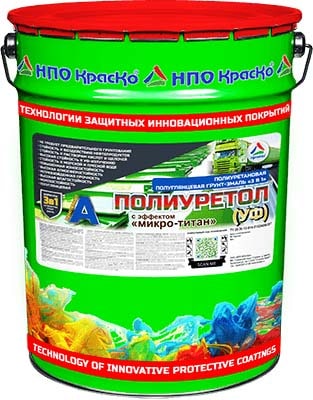 Полиуретол (УФ)Полиуретановая полуглянцевая грунт-эмаль «3 в 1» для защиты металла (с эффектом «микро-титан»).не требует предварительного грунтованияустойчивость к воздействию нефтепродуктовстойкость к растворам кислот и щелочейвысокая стойкость к УФ-излучениюстойкость к морской и пресной водеповышенная износостойкостьвысокая атмосферостойкостьнепревзойденная прочностьвысокая влагостойкостьэффект «микро-титан»морозостойкостьформула "3 в 1"полуглянцеваяПолиуретол (УФ) — сверхпрочная полиуретановая грунт-эмаль «3 в 1» с высокой антикоррозионной и механической защитой черных металлов, эксплуатируемых в различных климатических условиях и подвергающихся воздействию, как промышленных, так и городских агрессивных атмосферных сред.Полиуретол (УФ) - представляет собой двухкомпонентный полиуретановый состав, с добавлением специальных коррозионностойких пигментов и целевых добавок, сочетающий в себе свойства преобразователя ржавчины, антикоррозионной грунтовки и декоративного полуглянцевого финишного покрытия. Сбалансированный комплекс ультрасовременных компонентов в составе и формула «3 в 1», способствуют формированию прочного, химически стойкого полимерного полуглянцевого покрытия, демонстрирующего отличные эксплуатационные свойства:формула «3 в 1» - позволяет проводить окрасочные работы без проведения тщательной предварительной подготовки (грунт-эмаль сразу совмещает в себе преобразователь ржавчины, антикоррозионный грунт и финишное покрытие);высокая скорость сушки финишного покрытия - составляет всего 3 часа при t (20,0±0,5)°С, что значительно ускоряет процесс проведения окрасочных работ;высокая износостойкость – обеспечивает защиту поверхностей, подвергающихся высоким механическим и истирающим нагрузкам, в том числе на металлических полах, ступенях, подвижных элементах станков и оборудования, как в помещениях, так и на улице;формирование грязе- и водоотталкивающего барьера - препятствует проникновению воды и влаги к окрашенным основаниям, тем самым предохраняя металл от коррозионных процессов и воздействия новых очагов коррозии под покрытием;стойкость к воздействию растворов кислот, щелочей и нефтепродуктов – позволяет использовать грунт-эмаль при окрашивании наружных поверхностей резервуаров, стальных каркасов и прочих ответственных стальных конструкций.Отличительной особенностью защитно-декоративной грунт-эмали, является эффект «микро-титановой защиты», достигаемый благодаря содержанию нано-частиц металлического титана, многократно повышающего механическую прочность финишного покрытия. Полиуретол (УФ) -  обладает высочайшей защитой от УФ-излучения, благодаря чему финишное покрытие не подвержено выцветанию при эксплуатации в условиях открытой атмосферы.Полиуретол (УФ) - обеспечивает защиту окрашенных металлоконструкций, эксплуатируемых в различных агрессивных условиях открытого атмосферного воздействия, с гарантированным сохранением декоративных качеств покрытия.  Антикоррозионное покрытие Полиуретол (УФ) (при соблюдении технологии нанесения в 2 слоя), сохраняет свои защитно-декоративные качества, в условиях:умеренного и холодного климата на срок - до 20 лет;тропического и морского климата на срок не менее 10 лет.Защитное антикоррозионное покрытие, образуемое комплексным применением грунт-эмали Полиуретол (УФ), совместно c грунтами:цинконаполненным эпоксидным грунтом Цинконол 2SH;цинконаполненным полиуретановым грунтом Цинконол;двухкомпонентным полиуретановым грунтом Грункор – PU02;полиуретановым барьерным антикоррозионным грунтом Грункор  UR-S.образует антикоррозионную систему, способную (при соблюдении технологии нанесения), сохранить свои защитно-декоративные свойства, в условиях:умеренного и холодного климата в течение - 20 лет;тропического и морского климата - 15 лет.Усиленное антикоррозионное защитное покрытие, образуемое комплексным применением грунт-эмали Полиуретол (УФ) и блокатора коррозии для черных и цветных металлов Эпостат BL-300, позволяет (при соблюдении технологии нанесения), сохранить защитно-декоративные качества, в условиях:агрессивных промышленных сред и холодного климата, в течение -  25 лет;тропического и морского климата – 15 лет.НазначениеДвухкомпонентное полиуретановое полуглянцевое покрытие Полиуретол (УФ) предназначено для длительной и надежной противокоррозионной защиты:строительных металлоконструкций;стальных резервуаров и ёмкостей под воду;металлических площадок и бассейнов;окраски строительной и сельскохозяйственной техники;железнодорожного и городского транспорта;опор линий электропередачи, вышек сотовой связи;нефтегазопроводов, цистерн, нефтехранилищ;мостов, гидротехнических сооружений, приборов, и оборудования.ИНСТРУКЦИЯ ПО НАНЕСЕНИЮТЕХНИЧЕСКАЯ ИНФОРМАЦИЯБезопасностьРаботы по нанесению композиции, проводить в проветриваемом помещении. При проведении работ рекомендуется пользоваться защитными очками и перчатками. Не допускать попадания материала на участки кожи. При попадании материала в глаза промыть большим количеством воды!Условия храненияНе нагревать. Беречь от огня. Состав хранить в прочно закрытой таре, предохраняя от действия тепла и прямых солнечных лучей при температуре от -10 до +35 °С.Гарантийный срок хранения в заводской упаковке —12 месяцев со дня изготовления.ТараТара 20 кг Внимание! Поставляется в литографированной таре! Этикетка оснащена защитными элементами от подделок!ПодготовкаПодготовкаМеталл очистить от остатков старого лакокрасочного покрытия, жира, масел, коррозии и грязи в соответствии с ГОСТ 9.402 или поверхность, подготовленную до степени Sa2, St3 по МС ISO 8501. При окраске морских судов, подвижного состава, металлоконструкций подверженных постоянному воздействию агрессивных сред, рекомендуется подготовка металла не хуже Sa 2,5 по МС ISO 8501.  Металл очистить от остатков старого лакокрасочного покрытия, жира, масел, коррозии и грязи в соответствии с ГОСТ 9.402 или поверхность, подготовленную до степени Sa2, St3 по МС ISO 8501. При окраске морских судов, подвижного состава, металлоконструкций подверженных постоянному воздействию агрессивных сред, рекомендуется подготовка металла не хуже Sa 2,5 по МС ISO 8501.  Компонент А тщательно перемешать строительным миксером или низкооборотистой дрелью с насадкой (не менее 2 мин).Компонент А тщательно перемешать строительным миксером или низкооборотистой дрелью с насадкой (не менее 2 мин).В предварительно перемешанный компонент А, добавить компонент Б (отвердитель поставляемый комплектно).Полученную смесь тщательно перемешивать не менее 3 минут, до однородного состояния, уделив внимание участкам возле дна и стенок тары. Рекомендуется после одной минуты перемешивания, перелить смесь в чистую емкость и там произвести окончательное полное перемешивание (эта операция позволяет избавиться от неперемешанных областей на стенках исходной емкости).В предварительно перемешанный компонент А, добавить компонент Б (отвердитель поставляемый комплектно).Полученную смесь тщательно перемешивать не менее 3 минут, до однородного состояния, уделив внимание участкам возле дна и стенок тары. Рекомендуется после одной минуты перемешивания, перелить смесь в чистую емкость и там произвести окончательное полное перемешивание (эта операция позволяет избавиться от неперемешанных областей на стенках исходной емкости).Состав наносить в 1 или 2 слоя, кистью, валиком или воздушным распылением на сухую, очищенную от грязи, пыли, масел, старой отслоившейся краски и рыхлой ржавчины поверхность.Состав наносить в 1 или 2 слоя, кистью, валиком или воздушным распылением на сухую, очищенную от грязи, пыли, масел, старой отслоившейся краски и рыхлой ржавчины поверхность.Для исключения конденсации влаги, температура окрашиваемой поверхности должна быть на 3°С выше точки росы.Для исключения конденсации влаги, температура окрашиваемой поверхности должна быть на 3°С выше точки росы.Температура проведения работ, не ниже+5°СОтносительная влажность, не более80%Обезжиривание поверхностиСпецобезжириватель ОМ-01СРазбавление, очистка оборудованияРазбавитель Р-универсалНанесениеРазбавлениеКисть/валикНе требуетсяДля получения защитного слоя 70-80 мкм. «за один проход», грунт-эмаль наносить без добавления разбавителей.Для получения защитного слоя 70-80 мкм. «за один проход», грунт-эмаль наносить без добавления разбавителей.Для получения защитного слоя свыше 100 мкм. «набором», грунт-эмаль нанести в 2 слоя, с интервалом межслойной сушки 30-35 минут при температуре (20±2)°С. В случае необходимости состав довести до рабочей вязкости разбавителем Р-универсал, но не более 5-10% от объёма материала.Для получения защитного слоя свыше 100 мкм. «набором», грунт-эмаль нанести в 2 слоя, с интервалом межслойной сушки 30-35 минут при температуре (20±2)°С. В случае необходимости состав довести до рабочей вязкости разбавителем Р-универсал, но не более 5-10% от объёма материала.Пневматическое распылениедиаметр сопла 1.7 – 2.0 ммдавление 2-3 барНе требуетсяДля получения защитного слоя до 100 мкм. «за один проход», при использовании метода воздушного распыления, необходимо использовать диаметр сопла 1.7-2.0 мм. Нанесение произвести без добавления растворителей.Для получения защитного слоя до 100 мкм. «за один проход», при использовании метода воздушного распыления, необходимо использовать диаметр сопла 1.7-2.0 мм. Нанесение произвести без добавления растворителей.Для получения защитного слоя свыше 100 мкм. «набором» при использовании метода воздушного распыления, необходимо использовать диаметр сопла 1.7-2.0 мм. Нанесение произвести без добавления разбавителей в 2 слоя с межслойной сушкой 30-35 мин при температуре (20±2)°С. В случае необходимости состав довести до рабочей вязкости разбавителем Р-универсал, но не более 5-10% от объёма материала.Для получения защитного слоя свыше 100 мкм. «набором» при использовании метода воздушного распыления, необходимо использовать диаметр сопла 1.7-2.0 мм. Нанесение произвести без добавления разбавителей в 2 слоя с межслойной сушкой 30-35 мин при температуре (20±2)°С. В случае необходимости состав довести до рабочей вязкости разбавителем Р-универсал, но не более 5-10% от объёма материала.Толщина мокрой пленки, мкмТолщина сухой пленки, мкмТеоретический расход, г/м2Время высыхания до ст.3, (20±2)°С, часов15075-85150-2003250120-130250-3005Наименование показателяЗначениеТехнические условия20.30.12-014-01524656-2017Основа материаласуспензия пигментов с целевыми добавками в растворе синтетической смолыВнешний вид пленкиОднородная полуглянцевая поверхностьКомпонент АКомпонент АМассовая доля нелетучих веществ, %55-60Степень перетира, мкм, не более40Условная вязкость по В3-246 (сопло 4), сек, не менее60-120Готовый состав (после смешения компонентов)Готовый состав (после смешения компонентов)Цвет покрытия, RALБазовые цвета: база а, база с, RAL 7045, 1028, 5010, 9003, 9005, 6011. Изготовление грунт-эмали в других цветах доступно под заказ от одного ведра.Жизнеспособность после смешения компонентов при температуре (20,0±0,5)° С, ч, не менее6Время высыхания от пыли при t (20,0±0,5)°С, часов, не более2Время высыхания до степени 3 при t (20,0±0,5)°С, часов, не более3Адгезия, балл, не более1Окончательный набор прочности, сут.3Стойкость покрытия к статическому воздействию жидкостей при температуре (20±2)°ССтойкость покрытия к статическому воздействию жидкостей при температуре (20±2)°Сбензина, ч, не менее48масел, ч, не менее72воды, ч, не менее72Прочность пленкиПрочность пленкиПри ударе, см, не менее50При изгибе, мм, не более1